JAN SVATOPLUK PRESL (4.91791-1849) 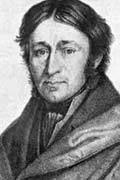 profesor zoologie a mineralogie na Karlo-Ferdinandově univerzitě (dnešní Karlova) v Prazejeden z nejvýznamnějších českých přírodovědců 19. stoletíspolečně s bratrem Karle Bořivojem vydali dílo Flora Čechica-botanické dílo, 338 z rodových názvů rostlin uvedených v tomto díle se užívá dodnes (bledule, kukuřice, sněženka…)věnoval se také mineralogii (pojmy zeměkoule, krápník, žula rovněž pochází z jeho pera)zajímavost: je po něm pojmenována ulice v Masarykově čtvrti v BrněVypracoval také chemické názvosloví ve spisu Lučba čili chemie zkusná:dal české názvy mnoha prvkům, 10 názvů zůstalo (kyslík, dusík, uhlík, vodík, hliník, hořčík, křemík, draslík, sodík, vápník)Další názvy Preslův následovník profesor Vojtěch Šafařík zrušil a nahradil je názvy mezinárodními:JÓD-CHALUZÍK: Jód se podle Presla jmenoval chaluzík, protože tento prvek se vyskytuje v chaluhách. KOBALT-ĎASÍK: Hezké jméno ďasík dal Presl kobaltu, protože tento prvek se jmenuje podle koboltů, německých skřítků, permoníků neboli ďasíků.SELEN-LUNÍK: Selen jeho objevitel chemik Berzelius pojmenoval řeckým slovem pro Měsíc, čímž chtěl naznačit jeho příbuznost s telluriem, které bylo pojmenováno řeckým pojmenováním Země. Presl slovo selen přeložil slovanským luník. FLUOR-KAZÍK: Fluor se podle Presla jmenoval kazík, protože se vyskytuje v kazivci, což je také Preslovo pojmenování nerostu fluoridu vápenatého. CHLÓR-SOLÍK: Chlóru, který je součástí kuchyńské soli, Presl říkal solík.CHROM-BARVÍK: Barvík pak byl chrom, protože tento prvek tvoří barevné sloučeniny a jeho mezinárodní jméno pochází z řeckého chroma, barva, líčidlo a také pleť.OSMIUM-VONÍK: Podobné je to s osmiem: to Presl pojmenoval krásným voník, což je vlastně překlad mezinárodního jména. Osmé je řecky vůně a také zápach a prvek dostal tohle jméno, protože jeden z jeho kysličníků vydává zvláštní vůni. FOSFOR-KOSTÍKURAN-NEBESNÍKDále mangan byl podle Presla jermík, antimon surmík, wolfram těžík, arzen sitaník, brom vtožník a berylium sladík.Prvkům, kterým nevymýšlel české názvy, dával Presl aspoň koncovku -ík, takže stroncium bylo strontík, platina platík, ytrium ytřík...ale ani to se neujalo.               k dalšímu studiu pro mé nejšikovnější chemiky: https://edu.ceskatelevize.cz/video/5118-jan-svatopluk-presl (7 minutové video)Milan Haminger, BiGy Brno 2022